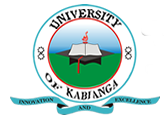 UNIVERSITY OF KABIANGAUNIVERSITY EXAMINATIONS2013/2014 ACADEMIC YEARSUPPLIMENTAY/SPECIAL EXAMINATIONSECOND YEAR SECOND SEMESTER EXAMINATIONFOR THE DEGREE OF BACHELOR OF SCENCE IN BIOCHEMISTRYCOURSE CODE: BIO 212COURSE TITLE: BASIC METABOLISMDATE: 17TH SEPTEMBER, 2014TIME: 2.00 P.M-5.00 P.MINSTRUCTIONS TO CANDIDATES:ATTEMPT ALL QUESTIONS (TOTAL 70 MARKS)State two regulatory factors of citric acid cycle. (4 marks)State two importance of triacylglycerol in a cell metabolism. (2 marks)Explain three main importance of amino acids in a cell. (6 marks)State five pathways of a glucose metabolism. (5 marks)Using structures, describe the fructolysis pathway. (5 marks)State the key functions of a catabolic metabolism. (4 marks)State and explain two hormones that regulate the utilization of glucose in a cell. (3 marks)Discuss the degradative pathway of isoleucine. (15 marks)Outline beta-oxidation pathway. (15 marks)Discuss the ubiquinone cycle. (15 marks)